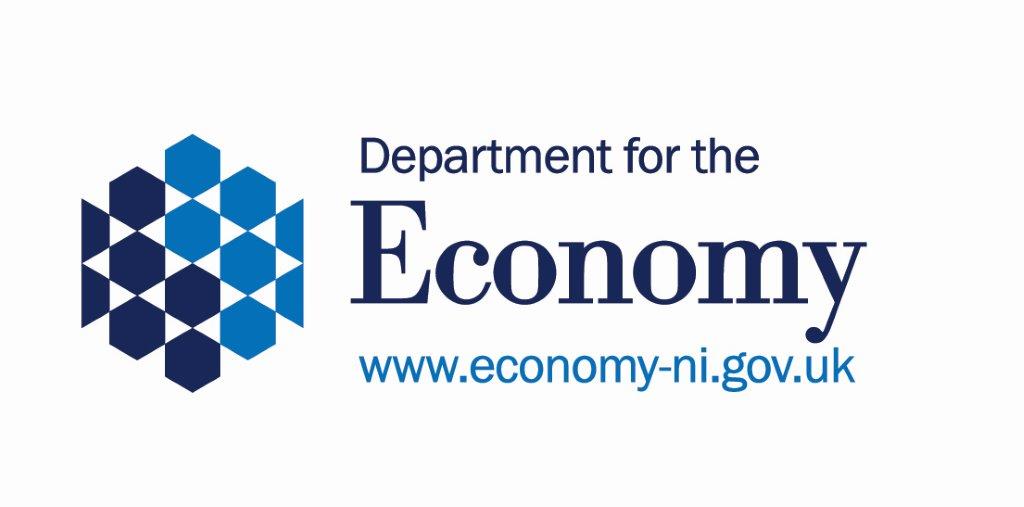 Level 3 Apprenticeship FrameworkVehicle Fitting Operations			Framework No. 383 Issue : /1The content of this framework has been agreed between the Department for the Economy and The Institute of the Motor Industry (IMI).  This is the only Level 3 training in this skill acceptable for the receipt of ApprenticeshipsNI funding.General	This framework specifies the standards and the criteria for the delivery of a Level 3 Apprenticeship framework to achieve qualified status within the Automotive Retail Industry. Successful completion of the framework will lead to the award of a VCQ Qualification at Level 3, VRQ qualification at Level 3, Essential Skills Certificate(s) and recognition as a qualified person within the industry sector.PROVISION CONTENT The Provision shall comprise of four main elements to be delivered in an integrated manner, not isolated subjects. Achievement of the VCQ qualification at Level 3 and the relevant VRQ qualification at Level 3 will be demonstrated by possession of Awarding Organisation certificates. The route available is listed below:mandatory essential SkillsApplication of Number – Level 2  	Communication – Level 2 Information and Communication Technology – Level 1RELATED KNOWLEDGE All pathways must include mandatory induction. Employee rights and responsibilities must be covered and explained during the induction period. An Induction pack is available from the Institute of the Motor Industry.RESPONSIBILITIES 	It is the responsibility of the supplier to ensure that the requirements of this framework are delivered in accordance with the ApprenticeshipsNI Operational Guidelines.The Participant must be employed from day oneRoute 1 – Fast Fit Route 1 – Fast Fit Route 1 – Fast Fit Competency Based QualificationKnowledge and Skills Based QualificationsIMIAL Level 3 Diploma in Vehicle Fitting Supervisory - 600/0253/0ANDIMIAL Level 3 Diploma in Vehicle Fitting Operations Principles - 600/0246/3